JOB RESPONSIBILITIES :In the clinical setting:Direct patient care:Collection of appropriate baseline data and disease historyAssess, plan , implement and evaluate care as part of collaborative programme for patient careEnsure and assist with patient’s hygiene needs and elimination needsProvide and ensure patient’s nutritional requirements.Maintain oxygen saturation: through supplemental oxygen in any means as prescribed.Administer medicines as prescribedMaintain blood gases, electrolytes and blood glucose levels.Maintain pain reliefSurgical would dressingPromote and support other members of the health care teamAssist doctors during important  proceduresCommunicate with patients and familiesReporting and recordingMaintain patient charts.Supervision and coordination of healthcare assistants Ensure infection control practices: proper waste management, aseptic techniques, reporting of infectious cases, isolation precautions as needed. Ensure ongoing in-service education, and takes on administrative responsibilities. Ensure that all stock used and services provided are billed, and participates in the business development of the organization. In educational setting: demonstrates and teaches  patient care in classroom and clinical units to nursing studentslectures to nursing studentsconducts, supervises laboratory work, issue assignments, and direct seminars and panels as part of guiding the studentssupervises the students in the clinical areaevaluate the student performance through varity of meansparticipates in curriculum planning, teaching schedule preparation and course oultlineparticipates in conducting classes for patients in health practice and procedures and participates in and organises CNE classes.TRAININGS AND SEMINARS                                                                                . Trainings:Basic Cardiac Life Support in Sept. 2010 at MIMS Hospital, Kozhikode: organized by American Heart Association. Advanced Cardiac Life Support in Sept. 2010 at MIMS Hospital, Kozhikode: organized by American Heart Association. Hypnotherapy 9th and 10th Jun. 2013, at EMS College of Nursing, Perinthalmanna, Malappuram. Organized by Society of Mental Health Activists. Workshop organized:Acted as chairperson to the ‘Workshop on legal and ethical aspects in nursing’, organized by first batch M.Sc. Nursing students at MIMS Hospital on 03.09.2011 Workshops attended:International workshop on nursing theories.  10th and 11th Feb. 2013, organized by MIMS College of Nursing at MIMS Hospital Auditorium, Calicut.‘National symposium on nursing leadership’.3rd and 4th Jun. 2013, Westfort College of Nursing, Thrissur.‘Antimicrobial resistance-no action today, no cure tomorrow’, 07.04.2012, MIMS College of Nursing, Kozhikode‘The challenges of nursing profession in psychiatric settings’, 08.04.2012, Santhi Bhavan, Center Of Study And Promotion Of Psychosocial Rehabilitation, Kozhikode‘HAI And MRDO-Nursing challenges’, 28.04.2013, Trained Nurses Association Of India- at Baby Memorial Hospital, Kozhikode.‘Psychotherapy-Cognitive and Behavioral techniques’, 13.03.2012, Department of Psychiatry, Govt. Medical College, KozhikodeNational conference –‘Redesigning clinical teaching- role of clinical teacher’, 4th & 5th Jan. 2012, at MIMS College of Nursing, Kozhikode.International seminar on ‘research methodology-promoting nursing research culture- present scenario’, 27th, 28th & 29th May 2012,  at Institute of Nursing Education, S.M.E. AngamaliDECLARATION                                                                                                       .I hereby declare that all the information furnished herein are true and correct to the best of my knowledge and belief.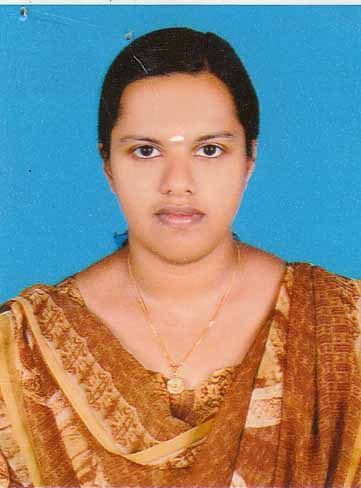 PERSONAL  DETAILSDate of birth : 31/05/1987.Gender          : Female.Marital status: Married.Nationality    : Indian.Religion         : Hindu.LANGUAGES KNOWN--Fluent in :  English and  MalayalamIELTS : overall band:7.5--Understands: Hindi and TamilMY STRENGTHSSelf directed and self motivated.Good communication and interpersonal skills.Good level of emotional intelligence to get along with different types of patients & collegues. Trained to be proactive and promotes teamworkPERSONAL ATTRIBUTESIndustrious. Adapts to new working environment easily.Sociable, good team member.Empathetic and understanding nature.Utilizes all educational opportunities.Able to handle emergency situations.Devoted to service.HOBBIESListening to music.Interested in bed side clinical teaching.Travelling Gulfjobseeker.com CV No: 1305240Mobile +971505905010 / +971504753686 To get contact details of this candidatesSubmit request through Feedback Linkhttp://www.gulfjobseeker.com/feedback/submit_fb.php CARRIER OBJECTIVE                                                                      .                                                                                                             Seeking a challenging position in a nursing care or educational  setting where my educational, professional and practical experience will be fully utilized towards continued growth and advancement of myself and the organization and to gain experience working with a diverse and challenging population through collaborative team effort.EDUCATIONAL QUALIFICATION                                  .                                    PROFESSIONAL REGISTRATION:                                  .Additional registration:   Trained Nurses Association of India                                          Indian Society of psychiatric Nurses.EXPERIENCE PROFILE:                                                    .EQUIPMENTS HANDLED IN HOSPITAL SETTING          .Mechanical VentilatorBIPAP DefibrillatorCentralised suction And OxygenECG writerCardiac moniterSyringe pump, Infusion pump, NebulizerGlucometer, Pulse Oxymeter,Central Venous pressure Scale,Alpha Bed